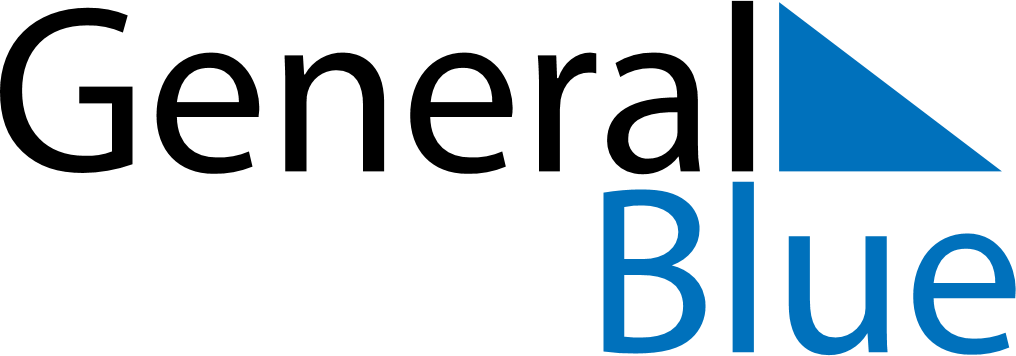 October 2024October 2024October 2024October 2024October 2024October 2024Tosontsengel, Dzabkhan, MongoliaTosontsengel, Dzabkhan, MongoliaTosontsengel, Dzabkhan, MongoliaTosontsengel, Dzabkhan, MongoliaTosontsengel, Dzabkhan, MongoliaTosontsengel, Dzabkhan, MongoliaSunday Monday Tuesday Wednesday Thursday Friday Saturday 1 2 3 4 5 Sunrise: 6:26 AM Sunset: 6:06 PM Daylight: 11 hours and 40 minutes. Sunrise: 6:27 AM Sunset: 6:04 PM Daylight: 11 hours and 36 minutes. Sunrise: 6:29 AM Sunset: 6:02 PM Daylight: 11 hours and 32 minutes. Sunrise: 6:30 AM Sunset: 6:00 PM Daylight: 11 hours and 29 minutes. Sunrise: 6:32 AM Sunset: 5:58 PM Daylight: 11 hours and 25 minutes. 6 7 8 9 10 11 12 Sunrise: 6:33 AM Sunset: 5:56 PM Daylight: 11 hours and 22 minutes. Sunrise: 6:35 AM Sunset: 5:54 PM Daylight: 11 hours and 18 minutes. Sunrise: 6:36 AM Sunset: 5:52 PM Daylight: 11 hours and 15 minutes. Sunrise: 6:38 AM Sunset: 5:49 PM Daylight: 11 hours and 11 minutes. Sunrise: 6:39 AM Sunset: 5:47 PM Daylight: 11 hours and 8 minutes. Sunrise: 6:41 AM Sunset: 5:45 PM Daylight: 11 hours and 4 minutes. Sunrise: 6:42 AM Sunset: 5:43 PM Daylight: 11 hours and 1 minute. 13 14 15 16 17 18 19 Sunrise: 6:44 AM Sunset: 5:41 PM Daylight: 10 hours and 57 minutes. Sunrise: 6:45 AM Sunset: 5:39 PM Daylight: 10 hours and 54 minutes. Sunrise: 6:47 AM Sunset: 5:37 PM Daylight: 10 hours and 50 minutes. Sunrise: 6:48 AM Sunset: 5:36 PM Daylight: 10 hours and 47 minutes. Sunrise: 6:50 AM Sunset: 5:34 PM Daylight: 10 hours and 43 minutes. Sunrise: 6:51 AM Sunset: 5:32 PM Daylight: 10 hours and 40 minutes. Sunrise: 6:53 AM Sunset: 5:30 PM Daylight: 10 hours and 36 minutes. 20 21 22 23 24 25 26 Sunrise: 6:54 AM Sunset: 5:28 PM Daylight: 10 hours and 33 minutes. Sunrise: 6:56 AM Sunset: 5:26 PM Daylight: 10 hours and 30 minutes. Sunrise: 6:57 AM Sunset: 5:24 PM Daylight: 10 hours and 26 minutes. Sunrise: 6:59 AM Sunset: 5:22 PM Daylight: 10 hours and 23 minutes. Sunrise: 7:01 AM Sunset: 5:20 PM Daylight: 10 hours and 19 minutes. Sunrise: 7:02 AM Sunset: 5:19 PM Daylight: 10 hours and 16 minutes. Sunrise: 7:04 AM Sunset: 5:17 PM Daylight: 10 hours and 13 minutes. 27 28 29 30 31 Sunrise: 7:05 AM Sunset: 5:15 PM Daylight: 10 hours and 9 minutes. Sunrise: 7:07 AM Sunset: 5:13 PM Daylight: 10 hours and 6 minutes. Sunrise: 7:08 AM Sunset: 5:12 PM Daylight: 10 hours and 3 minutes. Sunrise: 7:10 AM Sunset: 5:10 PM Daylight: 9 hours and 59 minutes. Sunrise: 7:12 AM Sunset: 5:08 PM Daylight: 9 hours and 56 minutes. 